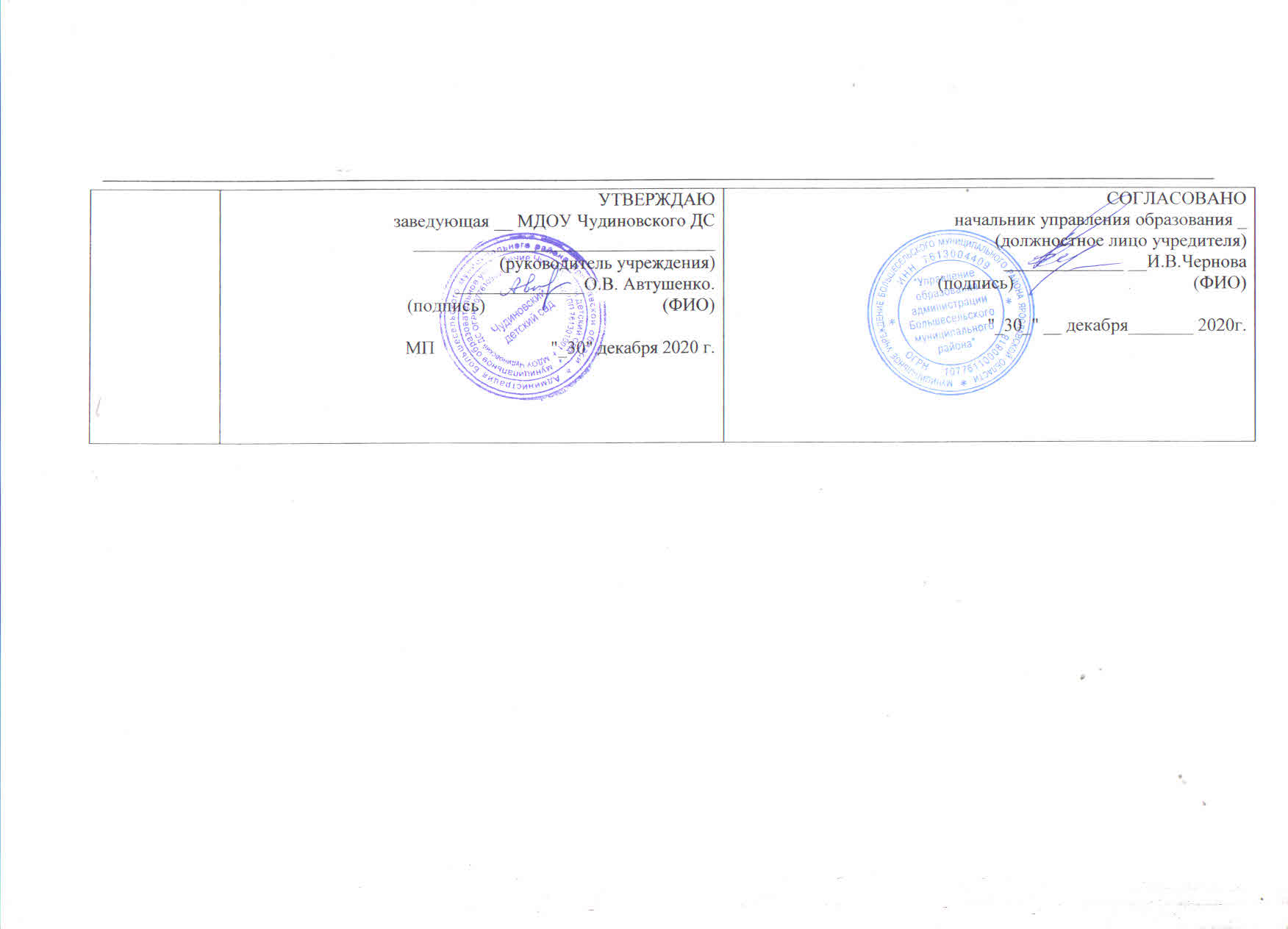                                                                                                                                                                                     Приложение  2	                    к  ПорядкуОТЧЕТмуниципальное дошкольное образовательное учреждение Чудиновский детский сад(наименование учреждения)  о  выполнении  муниципального  задания  на  оказание  муниципальных  услуг  ( выполнение  работ)  в  отношении  муниципальных  учреждений  Большесельского  муниципального  района   № 16/2 за    2020г.(отчетный период)Основные виды деятельности муниципального учреждения:Часть 1. Сведения об оказываемых муниципальных услугахРаздел ___Показатели качества муниципальной услуги:Показатели объема муниципальной услугиЧасть 2. Сведения о выполняемых работах5 Учреждение работы не выполняетРаздел ___6Показатели качества работыПоказатели объема работы№п/пКод ОКВЭДНаименование вида деятельности185.11Дошкольное образование Наименование муниципальной услугиРеализация основных общеобразовательных программ дошкольного образования Код услуги по общероссийскому  базовому (отраслевому) перечню или региональному перечню	50 БВ24Категории потребителей муниципальной услуги   	Воспитанники от 1года до 3 лет            Воспитанники от 3года до 8  летУникальный номер реестровой записиСодержание муниципальной услугиУсловия (формы) оказания муниципальной услугиПоказатели качества муниципальной услугиПоказатели качества муниципальной услугиПоказатели качества муниципальной услугиПоказатели качества муниципальной услугиПоказатели качества муниципальной услугиПоказатели качества муниципальной услугиПоказатели качества муниципальной услугиПоказатели качества муниципальной услугиУникальный номер реестровой записиСодержание муниципальной услугиУсловия (формы) оказания муниципальной услугинаименование показателяединица измеренияУтверждено в муниципальном задании на годплан на отчетный период4 Исполнено на отчетную датудопустимое (возможное) отклонениеед.отклонение, превышающее допустимое (возможное) значениепричина отклонения8010110.99.0.БВ24ДМ620008010110.99.0.БВ24ДН82000Воспитанники от 1года до 3 летВоспитанники от 3лет до 8 летОчнаяочнаяДоля потребителей, освоивших общеобразовательную программу дошкольного образованияДоля родителей(законных представителей ), удовлетворённых условиями и качеством представляемой услугиДоля своевременно устранённых общеобразовательным учреждением нарушений, выявленных в результате проверок органами исполнительной власти субъектов Российской Федерации, осуществляющими функции по контролю и надзору в сфере образования.Соответствие образовательного квалификационного уровня педагогических кадров, установленным требованием(уровень квалификации педагогических работников)Доля потребителей, освоивших общеобразовательную программу дошкольного образованияДоля родителей(законных представителей ), удовлетворённых условиями и качеством представляемой услугиДоля своевременно устранённых общеобразовательным учреждением нарушений, выявленных в результате проверок органами исполнительной власти субъектов Российской Федерации, осуществляющими функции по контролю и надзору в сфере образования.Соответствие образовательного квалификационного уровня педагогических кадров, установленным требованием(уровень квалификации педагогических работников)%%%%%%%%1001009010010010090100100100110010010011001001001100100100-1100221222120000010Уникальный номер реестровой записиСодержание муниципальной услугиУсловия (формы) оказания муниципальной услугиПоказатели объема муниципальной услугиПоказатели объема муниципальной услугиПоказатели объема муниципальной услугиПоказатели объема муниципальной услугиПоказатели объема муниципальной услугиПоказатели объема муниципальной услугиПоказатели объема муниципальной услугиУникальный номер реестровой записиСодержание муниципальной услугиУсловия (формы) оказания муниципальной услугинаименование показателяединица измеренияУтверждено в муниципальном задании на годплан на отчетный период4 Исполнено на отчетную датудопустимое (возможное) отклонениеед.отклонение, превышающее допустимое (возможное) значениепричина отклонения8010110.99.0.БВ24ДМ62000Воспитанники от 1года до 3 летОчная Число воспитанниковчеловек1118010110.99.0.БВ24ДН82000Воспитанники от 3 лет до 8леточнаяЧисло воспитанниковчеловек333Наименование работыКод работы по общероссийскому базовому   (отраслевому) перечню или  региональному перечнюКатегории потребителей работыУникальный номер реестровой записиСодержание работыУсловия (формы) выполнения работыПоказатели качества работыПоказатели качества работыПоказатели качества работыПоказатели качества работыПоказатели качества работыПоказатели качества работыПоказатели качества работыПоказатели качества работыУникальный номер реестровой записиСодержание работыУсловия (формы) выполнения работынаименование показателяединица измеренияУтверждено в муниципальном задании на годплан на отчетный период4 Исполнено на отчетную датудопустимое (возможное) отклонениеед.отклонение, превышающее допустимое (возможное) значениепричина отклоненияУникальный номер реестровой записиСодержание работыУсловия (формы) выполнения работыПоказатели объема работыПоказатели объема работыПоказатели объема работыПоказатели объема работыПоказатели объема работыПоказатели объема работыПоказатели объема работыУникальный номер реестровой записиСодержание работыУсловия (формы) выполнения работынаименование показателяединица измеренияУтверждено в муниципальном задании на годплан на отчетный период4 Исполнено на отчетную датудопустимое (возможное) отклонениеед.отклонение, превышающее допустимое (возможное) значениепричина отклонения